F-1 Co-Enrollment (Concurrent) Authorization FormPurpose of Form: This request form explains the requirements for an F-1 student who would like to obtain approval to co-enroll at another school instead of at Blinn. An F-1 student must not co-enroll at another institution without prior approval from the International Student Team. Without appropriate approval to co-enroll, an F-1 student will be considered out of legal immigration status.What is Co-Enrollment (Concurrent Enrollment)? “Concurrent enrollment” means that a student is enrolled at two SEVIS approved schools at the same time.During major semesters or final term, the combined number of hours enrolled must add up to a full course of study (12 hours for undergraduates) and at least half of the total must be taken at Blinn  (Bryan or Brenham campus depending on your I-20 designation).If the student is in their graduating semester and the required courses needed to graduate are not available at Blinn, they can be permitted to take more than half of their credit hours at the other school provided that they enroll in at least 1 hour at Blinn.Note: If the student will be enrolled less than full-time, they must also obtain Reduced Course Load (RCL) authorization from the International Student Team.Blinn students are eligible to enroll at another institution during school vacation periods (such as Mini and Summer terms) and if it is authorized.Required Documents and Actions: Complete the F-1 Co-Enrollment Authorization form and enroll in the specified courses. If you are a TEAM or TEAB student you must also provide a copy of your acceptance letter from Texas A&M.Application Deadline: An F-1 student must apply for co-enrollment prior to the deadlines listed on our website at: http://www.blinn.edu/international/deadlines.html.Enrollment Requirements: An F-1 student may co-enroll in two schools approved by USCIS if:Attendance at the other school does not occur without prior written permission of the Designated School Official (DSO) at the school where the student is enrolled in a full-time degree program (this form may be used for this purpose). Failure to receive prior written permission may result in the student losing legal immigration status.The combined number of hours enrolled adds up to a full course of study (12 hours for undergraduates) in major semesters and at least half of the total credit hours must be taken at Blinn;Only one online or blended course may be counted towards a student’s full-time enrollment per semester, this includes both schools. One total online or blended course only.The coursework at the other school is not vocational and will be accepted for fulfilling degree requirements at the school that issued the I-20.Statements of UnderstandingA new co-enrollment form is required for every semester in which I plan to co-enroll. This form should be completed before registering at the new school. If I do co-enroll and the International Student Team does not have an approved co-enrollment form on file for that semester, I may be considered to be out of legal status with USCIS.If I do not co-enroll during the semester for which I have requested co-enrollment authorization, I should report to the International Student Team at Blinn immediately, because I may be subject to losing legal immigration status and may require a reinstatement.I understand that federal regulations require F-1 students to register full-time during both the Fall and Spring semesters. Full-time enrollment is defined as 12 hours for undergraduate students at Blinn.I understand that only one online or blended course may be counted towards my full-time enrollment per semester at both schools. One total online or blended course only.A student who is eligible and intends to register for the next semester is not required to register during summer unless the department or sponsor requires it. This section must be completed by the F-1 student.Requested Co-Enrollment Term: Fall Spring Summer                                                                                   Year:  Indicate the course name, number and hours you will take at Blinn during the co-enrolled semester:Name and Address (City, State) of school where you are co-enrolling: Indicate the course name, number and hours you will take at the other school during the co-enrolled semester:How many hours at the other school are considered online or distance education? My signature confirms that the information provided on this form is true and accurate and that I read and understand the Statements of Understanding listed above. Failure to comply with F-1 co-enrollment policies could result in termination of my F-1 status.	This section must be completed by an Academic or TEAM Advisor.		Does this student have an academic reason to enroll at another school during the semester indicated by the student? ☐ Yes ☐ NoPlease acknowledge the following statement: “The student’s proposed coursework at the above-mentioned school is not vocational and will be accepted to fulfill degree requirements at Blinn.”	This section must be completed by Blinn College, International Student Team (DSO)			Revised 04/07/16 CBInternational Student TeamP.O. Box 6030Bryan, TX  77802	(979) 209-7699 :: international@blinn.edu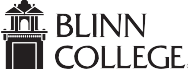 First Name:Last Name:Blinn ID:B00Phone:Course NameCourse Number# of HoursOnline or Blended?Course NameCourse Number# of HoursOnline or Blended?Signature:Date:Expected Graduation (semester and year):Academic Advisor (Required for all students) signature:Date:Name:Email:Phone:(DSO) Signature:Date:Semester Involved: